СОВЕТ ДЕПУТАТОВ 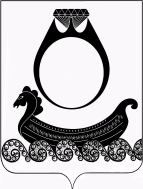   ГОРОДСКОГО ПОСЕЛЕНИЯ ПОСЁЛОК КРАСНОЕ-НА-ВОЛГЕ  КРАСНОСЕЛЬСКОГО МУНИЦИПАЛЬНОГО РАЙОНА КОСТРОМСКОЙ ОБЛАСТИРЕШЕНИЕот  17 ноября 2016 г.                                                                          	№ 15О внесении изменений в решение Совета депутатов городского поселения поселок Красное-на-Волге № 669 от 28.03.2016 года «Об установлении муниципального стандарта стоимости тепловой энергии и горячего водоснабжения для населения в городском поселении поселок Красное-на-Волге Красносельского муниципального района Костромской области»В соответствии со статьей 159 Жилищного кодекса Российской Федерации, руководствуясь Постановлением Правительства РФ от 14.02.2015 г. № 129 «О внесении изменений в некоторые акты Правительства Российской Федерации по вопросам применения двухкомпонентных тарифов на горячую воду», руководствуясь статьей 26 Устава городского поселения пос. Красное-на-Волге, - Совет депутатов РЕШИЛ:1. Внести следующие изменения в Решение Совета депутатов № 669 от 28.03.2016 года «Об установлении муниципального стандарта стоимости тепловой энергии и горячего водоснабжения для населения в городском поселении поселок Красное-на-Волге Красносельского муниципального района Костромской области»: 1.1. В Пункте 1 слова «ООО «Костроматеплоремонт»» заменить на слова «ООО «Теплогазсервис»». 2. Направить настоящее решение для подписания и официального опубликования главе городского поселения Недорезову В.Н.3. Контроль за выполнением решения возложить на постоянную комиссию по бюджету (Яблонская А.В.).4. Настоящее решение вступает в силу с момента подписания и распространяется на правоотношения, возникшие  с 1 сентября 2016 года.Глава городского поселения                                                     В.Н. НедорезовПредседатель Совета депутатов                      		            Л.Н.Городкова